Отчет о деятельности МБОУ «Усть-Бюрская СОШ» за 2020-2021 учебный годОбразовательная деятельность  В 2020/2021 учебном году педагогический коллектив школы работал над темой «Современный урок как условие обеспечения эффективности и качества образования в условиях реализации требований ФГОС»В соответствии с Федеральным Законом «Об образовании в Российской Федерации», федеральным государственным образовательным стандартом, Уставом и лицензией на ведение образовательной деятельности  МБОУ «Усть-Бюрская СОШ» осуществляет образовательную деятельность  в соответствии с основными общеобразовательными программами трёх уровней общего образования.На уровне начального общего образования реализуется Основная образовательная программа начального общего образования (ООП НОО) в связи с введением в образовательную деятельность федерального государственного образовательного стандарта начального общего образования (1-4 классы). На уровне основного общего образования реализуется Основная образовательная программа основного общего образования (ООП ООО) в связи с введением федерального государственного образовательного стандарта основного общего образования (5-9 классы). На уровне   среднего общего образования (10-11 класс) реализована  Основная образовательная программа среднего общего образования (ООП СОО) в связи с введением федерального государственного образовательного стандарта среднего общего образования.Образовательные программы реализуются в соответствии с учебным планом.В 2020-2021 учебном году в МБОУ «Усть-Бюрская СОШ»  обучалось  251 учеников в 14 классах-комплектах:Форма обучения – очная.Для учащихся, нуждающихся в длительном лечении, по специальным медицинским показаниям организуется  обучение на дому, разрабатываются индивидуальные учебные планы. В 2020-2021 учебном году на дому обучались 6 обучающихся с умственной отсталостью. По итогам года среди учащихся 2-11 классов 13 отличников, учащихся, обучающихся на «4» и «5» - 70 человек. Качество обучения составило по школе среди учащихся классов – 42 %, успеваемость - 100 %.      В 2020-2021 учебном году в государственной  итоговой  аттестации за курс основной общеобразовательной школы приняли участие 17 учеников. Из них все сдавали обязательные экзамены (русский язык и математику). По русскому языку успеваемость в 2021 году составила 100%. Качество знаний в 2021 году составило 88 % (в 2020 г.- результаты ПА -78% (ГИА не сдавалось), в 2019 году -81%, в 2018 году-53%). Средний балл в 2021 году – 4,3  (2019 год - 4,2; 2018 год – 3,7) По математике успеваемость в 2021 году составила 100%. Качество знаний в 2021 году составило 71% (в 2020 г.- результаты ПА -44% (ГИА не сдавалось), в 2019 г - 88%; в 2018 -80%). Средний балл в 2021 году – 4,0  (2019г. - 4,1; 2018 г – 3,8).Все обучающиеся 9-го класса получили аттестат об основном общем образовании. 6 выпускников 9 класса закончили школу с отличием.  По окончанию школы 9 выпускников распределились  в СУЗы, 8 продолжили обучение в 10 классе.В 2020 – 2021 учебном году среднее общее образование получили 5  выпускников 11 класса. По обязательным предметам:  по русскому языку средний балл 68, максимальный балл 84, минимальный балл – 57. по математике (профильный уровень) средний балл 68, он же максимальный.Лучшие показатели по обществознанию максимальный балл 76 и биологии  74 балла. Все учащиеся по результатам государственной итоговой аттестации получили аттестат о среднем общем образовании. 1 обучающаяся получила аттестат о среднем общем образовании с отличием, медаль «За успехи в учении» и «Медаль Надежда Хакасии».2 выпускника поступили в ВУЗы, 3 с СУЗы.   В рамках реализации Плана мероприятий по развитию и поддержке одаренных детей в школе в течение всего года ведется работа со способными учащимися в системе учебно-образовательного процесса.           Участие в конкурсах в 2020- 2021 учебном годуВ  учебном году школа была укомплектована педагогическими кадрами. Всего в коллективе  23 педагога. Среди педагогов школы: «Почетный работник образования» - 2, награждены Почётной грамотой МО РФ - 2, награждены грамотой Министерства образования Республики Хакасия - 3, награждены грамотой Управления образования администрации Усть-Абаканского   района – 14.Качественный состав педагогических кадров: имеют высшее образование – 19 учителей,  имеют средне - специальное образование – 4 учителя.  В школе 2 педагога со стажем работы до 5-х лет;-  от 5  до 10 лет – 4 педагога,-   от 15-до 20 лет - 5 педагогов,- от 20 и более лет – 12 педагогов.В 2020-2021 учебном году педагоги школы достаточно активно обобщали и распространяли опыт своей работы на школьном, муниципальном, региональном уровнях.На школьном и муниципальном уровне учителя   давали открытые уроки, выступали на педагогических советах, участвовали в работе круглых столов и конференций.В 2020 году действовала базовая модель внеурочной деятельности на основе оптимизации всех внутренних ресурсов школы. В целях обеспечения индивидуальных потребностей учащихся 1-11-х классов в учебном плане отводится время на внеурочную деятельность в рамках реализации ФГОС НОО, ООО, СОО  которая организуется по направлениям:   Спортивно – оздоровительное («Спортивные игры», «Здоровое поколение», «Шахматы»);Социальное («Умелые ручки», «Безопасное детство», «Проектная деятельность», «Тропинка к своему Я», «Альманах - как вид проектной деятельности»);Общеинтеллектуальное («Информатика в играх и задачах», «Занимательный русский язык», «Тайны русского языка», «В мире информации», «Реальная математика», «Занимательный синтаксис»);Общекультурное («Музыкальная капель», «Волшебный чатхан», «Волшебный чатхан», «Бисерное рукоделие»;Духовно-нравственное («В мире хакасского языка», «Мой край Хакасия»).Содержание внеурочной деятельности складывалось из пожеланий родителей (законных представителей), учитывая возможности школы. При выборе курсов и составления расписания занятий учитывался родительский запрос и желание детей. В конце учебного года проводится анкетирование родителей (законных представителей) с целью выбора курсов внеурочной деятельности, для будущих первоклассников до начала учебного года. По результатам анкетирования классными руководителями были разработаны заявления для каждого учащегося. Сформированы группы детей для посещения занятий от 12 до 26 человек.Охват внеурочных занятий в течение 2-х лет стабильно высокий, это видно из таблицы.Вывод: занятия курсов внеурочной деятельности эффективно влияют на развитие интеллектуальных и творческих способностей учащихся. Целенаправленное включение учащихся в многообразную деятельность помогает  школьникам разнообразно и рационально проводить свободное время. Благодаря таким формам деятельности дети имели возможность выхода на новый образовательный результат: в части предметных результатов они приобретали опыт творческой деятельности; в части метапредметных результатов использование и решение проблем в реальных жизненных ситуациях; в части личностных результатов – интересы, мотивации, толерантность. В первом полугодии 2020-2021 учебного года классными руководителями был проведён мониторинг по изучению удовлетворённости внеурочной деятельностью учащихся и их родителей. По итогам мониторинга учащиеся и их родители 100% удовлетворены занятиями внеурочной деятельности.В МБОУ «Усть-Бюрская СОШ» воспитательная работа осуществлялась через содержание образования, внеклассную и внешкольную педагогическую деятельность.1) Нравственное и духовное воспитание.В 2020 учебном году нравственное и духовное воспитание осуществлялось через  развивающие программы для детей   «Сказочный город» а также через курсы внеурочной деятельности   «Мой край Хакасия»,  «В мире хакасского языка», клуб «Юный Патриот». В рамках данного направления в школе проводились классные часы по повторению и изучению Правил внутреннего распорядка школы, беседы о нравственных качествах. Учащиеся школы принимали участие в концертных программах, посвященных Дню пожилого человека, Дню Учителя, Дню матери, Дню защитников Отечества.Учащиеся 1-11-х классов активно принимали участие в социально-значимой деятельности такой, как акции «Ты не один», «Помоги ветерану!», «С уважением к старшим», «Собери посылку в дом ветеранов», «Покорми птиц», «Кормушка». Учащиеся приняли активное участие в акции «Школьный двор» по благоустройству школьного двора и прилегающей территории.В 2020 учебном году проводилось тестирование на определение уровня воспитанности учащихся, надо отметить, что уровень воспитанности стабильно на среднем показателе, что говорит о самостоятельности, проявлении самоорганизации и саморегуляции у школьников.2) Здоровьесберегающее воспитание.Формированию потребности учащихся в здоровом образе жизни способствовали деятельность ДО «ДОМ», реализация программ внеурочной деятельности спортивно-оздоровительного направления, спортивные секции города, работа родительской общественности и классных руководителей, ежегодная активная спортивная жизнь школы, участие в спортивной жизни села, района.В течение 2020 года в МБОУ «Усть-Бюрская СОШ» проводились внешкольные спортивные мероприятия, на которых пропагандировался здоровый образ жизни (спортивные игры для детей с ОВЗ; зимние спортивные игры; встречи беседы с интересными людьми, ведущими активный образ жизни; соревнования по пионерболу и баскетболу; неделя «Финансовой грамотности»; олимпийские игры). В 2019 году учащиеся школы приняли участие в районных спортивных мероприятиях и заняли призовые места. («Ура, каникулы!», «Зимняя сказка», «Кросс нации-2020, «Лыжня России-2019»). Большая и значимая работа по формированию здорового образа жизни у учащихся проведена родительской общественностью (рейды в школьную столовую, решение задач по здоровьесбережению учащихся на заседаниях Совета родителей, родительских собраниях, проведение школьных мероприятий («День семьи»).Результатами эффективной работы по данному направлению являются:повышение показателей по уровню осведомленности педагогического коллектива по вопросам здоровьесбережения;количество педагогов, использующих в образовательной деятельности современные здоровьесберегающие технологии – 23 человек/100%;поднятие значимости занятий спортом, увеличение количество учащихся, принимающих активное участие в спортивных соревнованиях, занимающихся в спортивных секциях.Во второй половине 2020 года учащиеся посещали курсы внеурочной деятельности, направленные на воспитание здорового и безопасного образа жизни и экологической культуры: «Спортивные игры», «Здоровое поколение», «Юные пожарные». Учащиеся приняли участие в следующих онлайн мероприятиях, направленных на воспитание здорового образа жизни и экологической культуры учащихся: урок «Основы безопасности жизнедеятельности», акция «Мы за здоровый образ жизни (1-11 класс), «Здоровье – лучший гонорар»,  месячник безопасности, акция «День Енисея», «Чистые берега», акция «Лес Победы», День Здоровья по параллелям.3) Правовое воспитание и культура безопасности, социокультурное и медиакультурное воспитание.Профилактическая работа с учащимися школы является одним из направлений воспитательной компоненты программы духовно-нравственного развития и воспитания, а именно правовое воспитание и культура безопасности. Профилактическая работа с учащимися реализовывалась через планы работы социального педагога и отряда.Учащиеся посещали следующие курсы внеурочной деятельности, направленные на социокультурное воспитание: «ЮИД», «Тропинка к своему Я».Работа по формированию правовой культуры учащихся реализовывалась через следующие направления:диагностика по выявлению уровня сформированности ответственного поведения учащихся 1-4-х классов;социально-педагогическая поддержка учащихся 1-11-х классов с низким уровнем ответственного поведения;проведение профилактических мероприятий среди учащихся;реализация программы внеурочной деятельности отряда ЮИД «Добрая Дорога Детства»;совместная работа с педагогом-психологом по адаптации учащихся 1-5-х классов к школе через реализацию адаптационного тренинга, рассчитанного на параллель первых классов «Здравствуй, школа!», «Тропинка к своему Я»;организация индивидуальной профилактической работы с учащимися, родителями (законными представителями).Активистами Отряда ЮИД «Добрая Дорога Детства» с учащимися школы, состоящих на различных видах учёта, проводилась индивидуальная воспитательная работа. Всех школьников члены отряда вовлекали в организованные формы досуга, кружки, секции. Ежемесячно проводились спортивные мероприятия с соблюдением всех норм и правил эпидобстановки с участием членов отряда, а также школьников «группы риска».Вывод: организация целенаправленной работы по формированию правовой культуры учащихся реализована частично, так как количество учащихся состоящих на внутришкольном учете и на учете остается стабильным. Индивидуальная профилактическая работа с учащимися, состоящих на внутришкольном учете, реализована через следующие формы работы – организация досуговой занятости: выявление круга интересов и увлечений ребенка и привлечение его к участию в различных конкурсах, мероприятиях школы, проведение тренинговых занятий в классных коллективах учащихся, оказание консультативной помощи учащемуся и его родителям (законным представителям) оглайн и по предварительной записи.4) Экологическое воспитание и воспитание положительного отношения к труду итворчеству.Экологическое воспитание младших школьников велось в системе через урочную и внеурочную деятельность. Основной целью работы школы и классных руководителей является развитие целостной личности, неравнодушной к проблемам родного края, способной практически решать экологические проблемы. Большое внимание в 2020 учебном году в школе уделялось вопросам экологии. На данную тематику организовано и проведено ряд мероприятий ДО «ДОМ»: путешествие по тропинке «Здоровья», в рамках которой был организован и проведён экологический турнир между учащимися 1-4-х классов; акция «Поможем пернатым вместе». Учащиеся принимали участие в онлайн Днях здоровья, в акции «Школьный двор».. В течение учебного года с целью реализации данного воспитательного направления с учащимися проводились выставки  «Урожай-2020», «Осенние фантазии», рейд «Учебник твой лучший друг».Вывод: участвуя в экологических мероприятиях, у детей развивается экологическая культура, экологическое знание, воспитывается милосердие и любовь к природе. В результате работы в направлении экологического воспитания у учащихся школы сформировано первоначальное представление об оздоровительном влиянии природы на человека, сформировано ценностное отношение к природе, воспитано бережное отношение к животным и растениям.5) Гражданско-патриотическое воспитание.В течение 2020 года учебного года гражданско-патриотическое воспитание в школе реализовывалось через курсы внеурочной деятельности клуб «Юный Патриот», отряд «Юные пожарные», «Юные инспектора дорожного движения», через работу отряда волонтёров «ДОБРОволец», работу детской организации «ДОМ». За отчетный период в рамках гражданско-патриотического воспитания совместно с членами клуба «Юный Патриот», отрядом волонтёров «ДОБРОволец»,  «Юные пожарные» и «Юные инспектора дорожного движения» проведено большое количество мероприятий по формированию у учащихся чувства патриотизма, любви к Родине, уважительного отношения к старшим. Всего за отчётный период проведено онлайн 12 мероприятий («День солидарности в борьбе с терроризмом», День гражданской обороны, «День неизвестного солдата», «День воинской славы России», «День памяти о россиянах, исполнявших служебный долг за пределами Отечества», «День воссоединения Крыма с Россией», «День космонавтики», «75-летие Победы советского народа в Великой Отечественной Войне», «Урок Мужества», Посвящение в члены отряда «ЮПП», отряда «Юные пожарные», отряда «Юные инспектора дорожного движения») и 5 акций («Помоги ветерану», «С уважением к старшим», «День пожилого человека», «9 мая», «Открытка ветерану», «Окна Победы», «Георгиевская лента», «Мы стихами говорим о войне».6)Профилактическая работа     В целях профилактики безнадзорности, правонарушений и преступлений среди несовершеннолетних в школе была организована работа, которая проводилась по утвержденному плану работы школы. В процессе профилактической работы школы осуществлялись следующие задачи:организация регулярной работы по выполнению ФЗ «Об основах системы профилактики безнадзорности и правонарушений» и других нормативно-правовых актов в части предупреждения негативных проявлений в детской и подростковой среде; осуществление диагностики социальной структуры семей и раннее выявление детей, находящихся в трудной жизненной ситуации и социально-опасном положении;социально-педагогическое сопровождение учащихся, состоящих на профилактическом учете, детьми группы риска;организация досуга во внеурочное время в соответствии с интересами и творческими возможностями;оказание консультативной помощи учащимся, родителям, классным руководителям по ликвидации кризисных ситуаций.      В  2020 -2021 учебном году на профилактическом учете в ГДН, КДН и ЗП  и ВШУ  состояло 5 учащихся:- 1 ученица была поставлены за кражу чужого имущества; - 3 ученицы за употребление алкогольной продукции (пиво);- 1 ученица за употребление алкогольной продукции (пиво) и кражу чужого имущества. Все эти правонарушения были совершены учащимися в летний период.   Причинами и условиями, способствующими совершению правонарушений, явились слабый контроль со стороны родителей, необдуманность поступка. С родителями и учащимися были проведены беседы: «Уголовная ответственность за совершение преступления».В течение учебного года эти учащиеся были сняты с учета в связи с исправлением.     В школе был организован досуг этих учащихся. Они посещали внеурочную деятельность при школе, также привлекались к общественной работе школы и класса. Это такие мероприятия: кросс Нации – сентябрь, уборка урожая – сентябрь, экологическая акция уборка реки Бюря – октябрь, акция «Школьный двор», открытка ветерану. За ними были закреплены шефы – наставники (классные руководители и из числа активистов села). Были разработаны индивидуальные программы реабилитации и адаптации несовершеннолетних, в которых была отражена вся профилактическая работа с этими учащимися. В течение года за учащимися, состоящими на учете, велся контроль за посещаемостью занятий и готовностью к учебным занятиям.     Учащиеся, состоящие на учете, приглашались с самоотчетом на заседания Совета профилактики и КДН и ЗП при администрации Усть-Бюрского сельсовета. С ними и их родителями (законными представителями) проводилась профилактическая работа (беседы, консультации, рекомендации, памятки, посещение семей). Для работы с этими учащимися привлекался участковый, инспектор ГДН.   Совместно с ними, были проведены мероприятия:                                                                                                                              - сверка списков учащихся, состоящих на учете в ГДН, списка неблагополучных семей;- проведение операции «Всеобуч» в сентябре 2020г. с целью выявления детей, не приступивших  к занятиям;-  курс бесед на правовые темы с учащимися «Административная ответственность несовершеннолетних за совершение мелкого хулиганства, употребление спиртных напитков, токсических и наркотических веществ», «Отличие правонарушения от преступления», «Уголовная ответственность несовершеннолетних», «Правила поведения несовершеннолетних в школе и за ее приделами»;-  посещение семей.         В течение 2020-2021 учебного года в школе проводилась профилактическая работа с родителями в рамках родительского всеобуча: так всеми классными руководителями с 1-11 класс проведены родительские собрания согласно планам работы по разной тематике: «Досуг и свободное время детей», «Профилактика употребления детьми ПАВ», «Особенности подросткового возраста», «Учитесь говорить нет!», «Половое воспитание детей», «Как защитить детей от влияния социальных сетей».        На основании Плана проведения социально-психологического тестирования учащихся в школе подростки в возрасте от 13 лет до 15 лет в количестве 62 человека прошли социально-психологическое тестирование в апреле месяце 2021г. В тестировании приняли учащиеся, состоящие на учете и группы риска.         Для предотвращения бродяжничества и безнадзорности в течение учебного года велся контроль над посещаемостью занятий учащимися школы. С этой целью: - классными руководителями регулярно заполнялась страница пропусков уроков в классном журнале -  социальный педагог ежедневно проверяла посещаемость занятий учащимися школы и совместно с классными руководителями выясняла причину пропусков занятий. Особое внимание уделялось учащимся, состоящим на учете, детям из семей СОП и группы риска, детям, находящимся под опекой и в приемных семьям.     С категорией учащихся группы риска, состоящими на учете, работали классные руководители, педагог – психолог, социальный педагог. С данными обучающимися проводились индивидуальные и групповые психологические занятия, консультации для родителей.       В 2020-2021 учебном году проводились заседания Совета профилактики: проведено 6 заседаний. На них приглашались учащиеся, состоящие на учете, с самоотчетом. Приглашались родители из семей СОП, с которыми проводились профилактические беседы.      В 2020-2021 учебном году на учете состояло 7 семей, в них воспитывалось 15 учащихся. Эти семьи посещались классными руководителями, социальным педагогом совместно со специалистом администрации Усть-Бюрского сельсовета, инспектором ГДН.   Принято на сессииСовета депутатов от 22.12.2021г.        Р Е Ш Е Н И Е  от 22 декабря 2021г.               село Усть-Бюр                             № 73   Об организации школьного образования                                                                                      на территории Усть-Бюрского сельсовета в 2020/2021 учебном году          Заслушав и обсудив Отчет об организации школьного образования на территории Усть-Бюрского сельсовета в 2020/2021 учебном году, представленный директором МБОУ «Усть-Бюрская СОШ» Лукошко А.А., в соответствии со статьей 9 Устава МО Усть-Бюрский сельсовет Совет депутатов Усть-Бюрского сельсовета                                 Р Е Ш И Л:Отчет об организации школьного образования в 2020/2021 учебном году принять к сведению.  Рекомендовать администрации МБОУ «Усть-Бюрская СОШ»:-  продолжить воспитательную работу по участию школьников в общественно-полезной деятельности, проводить ее планово и системно;- усилить профилактическую работу с несовершеннолетними, состоящими на всех видах учета; с семьями, находящимися в социально-опасном положении и группе риска; - продолжить просветительскую работу по повышению правовой культуры учащихся. Информацию об организации школьного образования на территории Усть-Бюрского сельсовета в 2020/2021 учебном году разместить на сайте администрации Усть-Бюрского сельсовета.4. Контроль за исполнением данного решения возложить на комиссию по культуре, образованию, здравоохранению и социальным вопросам (председатель Шпагина И.В.). 5. Решение вступает в силу со дня его принятия.Глава Усть-Бюрского сельсоветаУсть-Абаканского района Республики Хакасия:                              Е.А.Харитонова Уровень образованияКоличество классов комплектовКоличество учащихсяНачальное общее образование (1-4 классы)6106Основное общее образование (5-9 классы)8139Среднее общее образование (10-11 классы)16Итого:Итого:251Учебный годРайонныеРайонныеРеспубликанскиеРеспубликанскиеВсероссийскиеВсероссийскиеУчебный годУчастникиПобедителиУчастникиПобедителиУчастникиПобедители2019/20201364148731202020/20212019510232185762018-20192019 год2020 год100%/236100%/242100%/249Общее количество учащихсяОбщее количество учащихсяОбщее количество учащихся236242249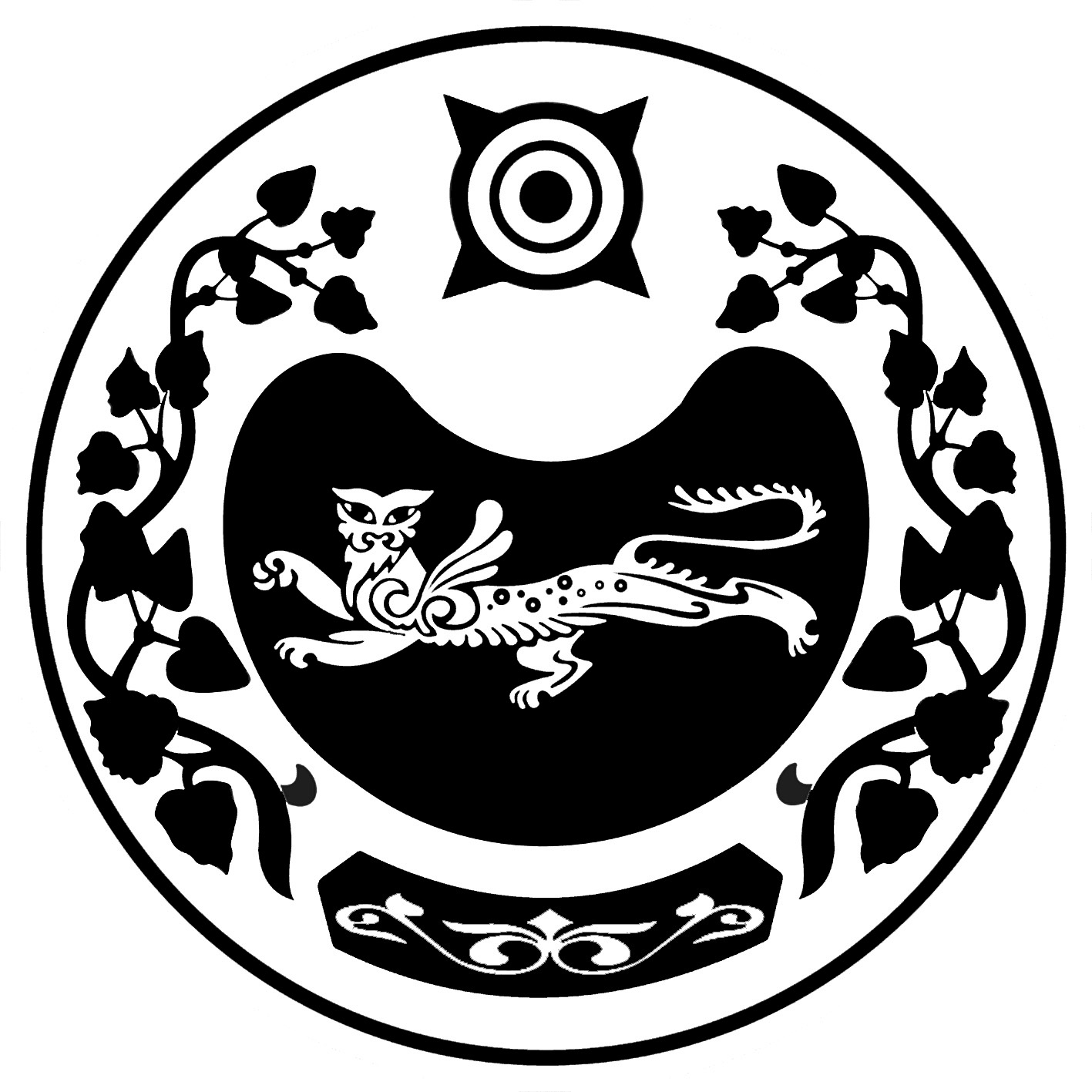 СОВЕТ ДЕПУТАТОВ УСТЬ-БЮРСКОГО СЕЛЬСОВЕТА